BIBELMALING- visuell vandring igjennom bibelfortellinger 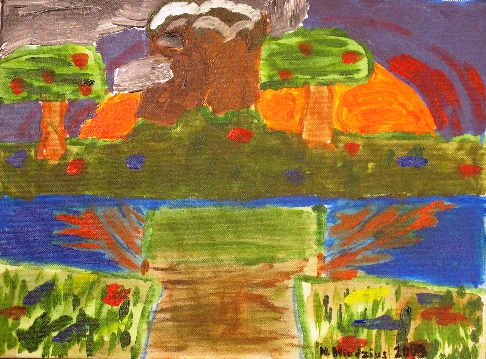 MÅL: Bli mer kjent med den allmektige Gud og hvordan han opprettholder sin skapning og livet.Respondere på sin opplevelse igjennom farger og visuelt uttrykk.oppgave: Snakke om bibelen som Guds ord.Se korte tegnefilmer og/eller animasjoner på nett som viser bibelhistorie og fortellinger.Samtale om tanker og inntrykkMale egne uttrykk for sin egen visuelle hjerteopplevelse av fortellingene som ble gjennomgått. aldersgruppe: 10-14 år (i dette tiltaket)Teknisk opplæring:Gjennomgang av utstyrHvordan bruke male redskapHvordan maling fungerer og teknisk kan brukes.Hvordan teknisk gå fram i maleprosessen.Enkel fargelæreFyll hele flatenViktige momenter.Barna skal ha stort rom til å gjøre sine egne uttrykk.De skal fylle hele flaten, dette er meget viktig for det ferdige resultatet når vi bruker maling.Den som veileder og underviser må ha tilstrekkelig erfaring med den teknikken som brukes slik at det kan gis rett veiledning i så frie rammer.Det er ikke den voksne som skal uttrykke sine opplevelser.Pass på at de ikke blander fargene på lerretet slik at alt tilslutt blir grått.Annet:Det kan males på lerret eller bomullspapirVelger man bomullspapir egner det seg med kombinasjonsteknikker som maling og div tegnemedier.Barn blir stort sett fort ferdige og her kommer veilers erfaring inn i forhold til å snakke mer inn i bildet sammen med utøver.Stopp i tide så bildet ikke blir overarbeidet.Denne oppgaven egner seg også for barn fra 5 år og opp, men kravene og tilrettelegging tilpasses aldersgruppenTil små barn anbefales bomullspapir, vann maling i blokk og ev. vannløselige fargekritt.Utstyr.LerretAkrylmalingIsbokslokk eller papptallerken til palett.Svinebustpensler og svampPlastbokser til vann og avisunderlag.Forhandler:www.cchobby.no forhandler billig og godt utsyr til skolebruk. De har stort utvalg og selger mye som ikke inneholder giftstoffer. Gode priser.